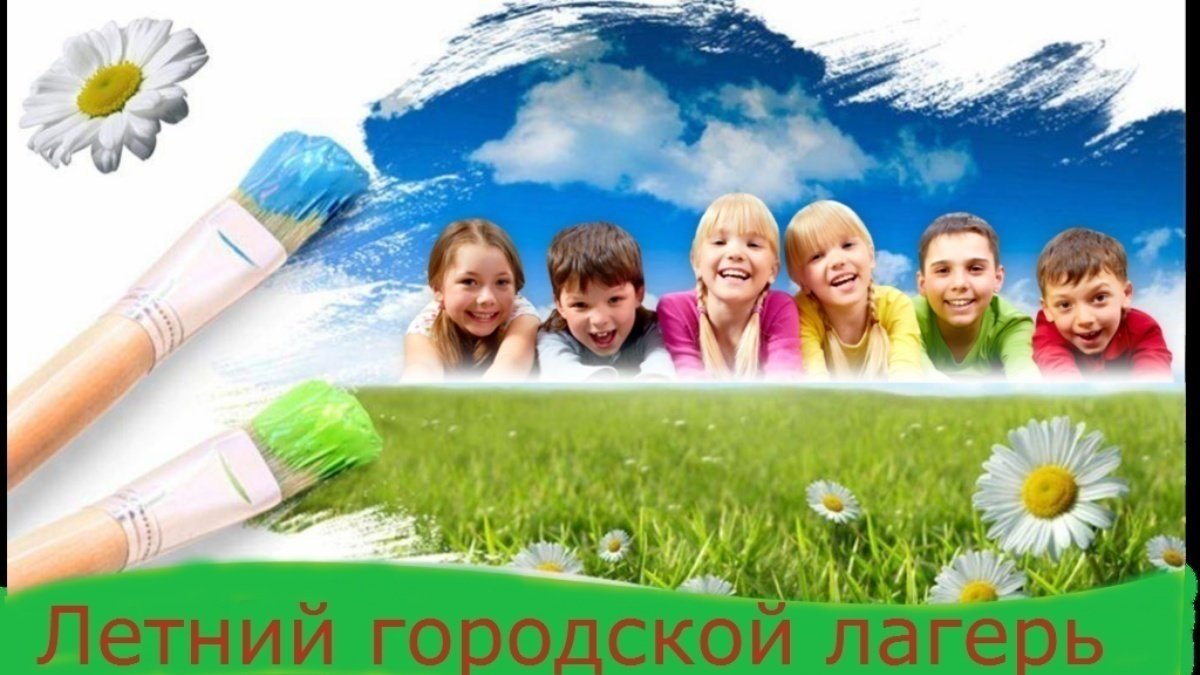 Дорогие ребята!Приглашаем вас в дни летних каникул на онлайн - мероприятия!Вас ждут: игровые и развлекательные программы,литературные викторины,исторические часы,познавательные конкурсы,мультфильмы,призыи много интересного!Дата и времяНаименование мероприятияНаименование мероприятияМесто проведения,https: //УЧРЕЖДЕНИЯ ФК И СПОРТА:УЧРЕЖДЕНИЯ ФК И СПОРТА:УЧРЕЖДЕНИЯ ФК И СПОРТА:УЧРЕЖДЕНИЯ ФК И СПОРТА:УЧРЕЖДЕНИЯ ФК И СПОРТА:Все учреждения спортаВсе учреждения спортаВсе учреждения спортаВсе учреждения спортаВсе учреждения спорта20.07.2020 – 26.07.2020Онлайн тренировкиОнлайн тренировкиПроведение он-лайн тренировок  с помощью платформы ZOOM.В течение дняПроведение он-лайн тренировок  с помощью платформы ZOOM.В течение дня20.07.2020 – 26.07.2020Тренировки групп совершенствования спортивного мастерства и высшего спортивного мастерства, тренировки «малых форм занятости»Тренировки групп совершенствования спортивного мастерства и высшего спортивного мастерства, тренировки «малых форм занятости»В течение дняВ течение дняУправление по спорту и физической культуреУправление по спорту и физической культуреУправление по спорту и физической культуреУправление по спорту и физической культуреУправление по спорту и физической культуре20.07.2020 – 26.07.2020Бесплатная онлайн  программа тренировокSOTKAдля всех желающихБесплатная онлайн  программа тренировокSOTKAдля всех желающихСайт администрацииhttp://krasnokamsk.ru/Obshhestvo/Sport/novosti_sporta/2020/07/02/261596/Сайт администрацииhttp://krasnokamsk.ru/Obshhestvo/Sport/novosti_sporta/2020/07/02/261596/01.07.2020-01.10.2020Конкурс «Лучший спортивный двор»Конкурс «Лучший спортивный двор»Сайт администрацииhttp://krasnokamsk.ru/Obshhestvo/Sport/novosti_sporta/2020/06/23/260722/Сайт администрацииhttp://krasnokamsk.ru/Obshhestvo/Sport/novosti_sporta/2020/06/23/260722/10.06.2020-30.07.2020Первый этап Всероссийского онлайн конкурса «Спорт как искусство»Первый этап Всероссийского онлайн конкурса «Спорт как искусство»Сайт администрацииhttp://krasnokamsk.ru/Obshhestvo/Sport/novosti_sporta/2020/07/08/262310/Сайт администрацииhttp://krasnokamsk.ru/Obshhestvo/Sport/novosti_sporta/2020/07/08/262310/03.07.2020 – 31.07.2020Спортивно-патриотический онлайн конкурс «Герои спорта среди нас»Спортивно-патриотический онлайн конкурс «Герои спорта среди нас»Сайт администрацииhttp://krasnokamsk.ru/Obshhestvo/Sport/novosti_sporta/2020/07/13/262813/Сайт администрацииhttp://krasnokamsk.ru/Obshhestvo/Sport/novosti_sporta/2020/07/13/262813/МБУ ФОК «Олимпийский»МБУ ФОК «Олимпийский»МБУ ФОК «Олимпийский»МБУ ФОК «Олимпийский»МБУ ФОК «Олимпийский»20.07.2020 – 26.07.2020Ежедневная утренняя зарядка для всех желающихГородская эспланада, 8.00Городская эспланада, 8.00Городская эспланада, 8.00Управление по спорту и физической культуре,Центр тестирования ГТОУправление по спорту и физической культуре,Центр тестирования ГТОУправление по спорту и физической культуре,Центр тестирования ГТОУправление по спорту и физической культуре,Центр тестирования ГТОУправление по спорту и физической культуре,Центр тестирования ГТО01.07.2020-31.08.2020Конкурс «Рекорд округа – 2020»Сайт администрацииhttp://krasnokamsk.ru/Obshhestvo/Sport/novosti_sporta/2020/06/23/260718/Сайт администрацииhttp://krasnokamsk.ru/Obshhestvo/Sport/novosti_sporta/2020/06/23/260718/Сайт администрацииhttp://krasnokamsk.ru/Obshhestvo/Sport/novosti_sporta/2020/06/23/260718/Управление по спорту и физической культуре,МБУ ФОК «Олимпийский»Управление по спорту и физической культуре,МБУ ФОК «Олимпийский»Управление по спорту и физической культуре,МБУ ФОК «Олимпийский»Управление по спорту и физической культуре,МБУ ФОК «Олимпийский»Управление по спорту и физической культуре,МБУ ФОК «Олимпийский»13.05.2020-31.07.2020Сбор информации по истории футбола от жителей Краснокамского городского округа для написания книги «Краснокамск-столица футбола 2020»сообщество Вконтакте:https://vk.com/futbolkrkсообщество Вконтакте:https://vk.com/futbolkrkсообщество Вконтакте:https://vk.com/futbolkrk08.07.2020-31.07.2020Розыгрыш призов с символикой проекта «Краснокамск – столица футбола 2020»https://vk.com/futbolkrkhttps://vk.com/futbolkrkhttps://vk.com/futbolkrk